 Detective Challenge  - Student Assessment Task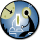 Stanley Skeezeball has recently been a victim of a theft crime.  He is accusing Johnny B. Good, his former business partner, of stealing company property and money from their office on the 11th floor of The Big Tall Towers Office Building.  The lead detective has obtained information. Inspect the Crime Report and use your knowledge of logic and reasoning to help the Edmonton Police Department.  Answer the following questions and present your findings in the Intern Report.List the information given.Summarize how the crime was committed?Use inductive reasoning to prove who committed the crimeUse inductive reasoning to prove if Johnny B. Good was involved.Is he guilty?  Provide a counterexample to support your conclusions.Explain how your inductive reasoning may lead to a false conclusion.Crime/Incident ReportIntern ReportList the information given:    Summarize the crime that was committed…Write a proof statement about who committed the crime (male 1 or male 2?):Write a proof statement about who Johnny B. Good is (male 1 or male 2?):Johnny B. Good is _________________.	                             (guilty/not guilty)Counterexample (How could you prove that the other person is guilty/not guilty?):False Conclusion (how could your inductive reasoning be incorrect?  Where are the gaps in your logic?)Glossary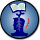 conjecture - A generalization made through inductive reasoningdeductive reasoning – A type of reasoning by which generalizations are drawn from specific patterns in observed data inductive reasoning – A type of reasoning by which generalizations are drawn from general patterns in observed data pattern – A repeated sequence or arrangement about which predictions can be made	 AssessmentMathematics 20-2Inductive and Deductive ReasoningRubricWhen work is judged to be limited or insufficient, the teacher makes decisions about appropriate intervention to help the student improve.Possible Solution to Detective Challenge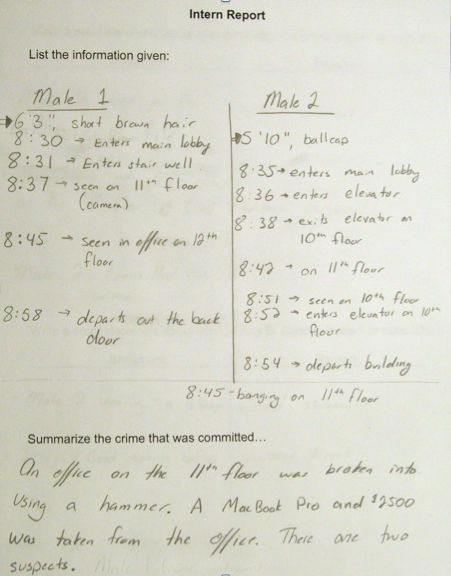 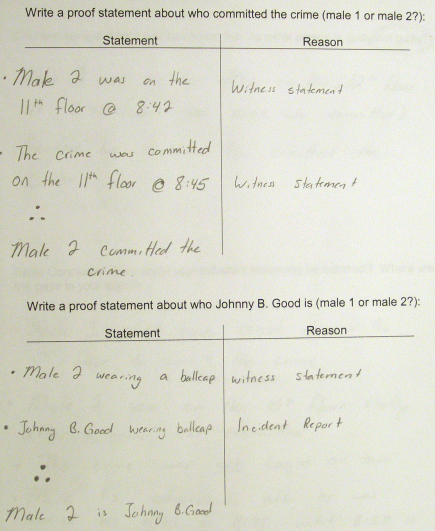 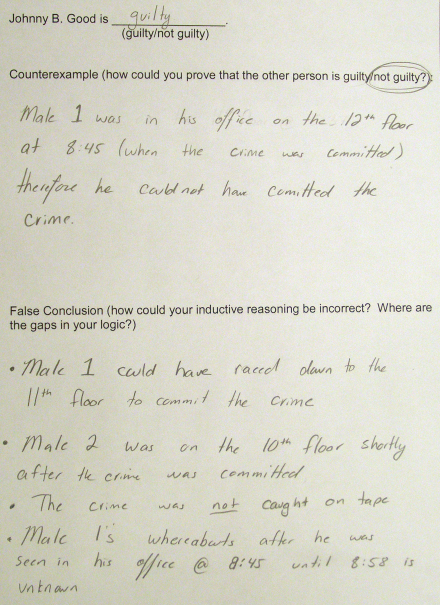 CR IMEType of Incident: Break and Enter, Theft, VandalismType of Incident: Break and Enter, Theft, VandalismType of Incident: Break and Enter, Theft, VandalismType of Incident: Break and Enter, Theft, VandalismType of Incident: Break and Enter, Theft, VandalismType of Incident: Break and Enter, Theft, VandalismYear2010Year2010Year2010Day of WeekWednesdayDay of WeekWednesdayDay of WeekWednesdayDay of WeekWednesdayTime8:30 pmTime8:30 pmTime8:30 pmTime8:30 pmCR IMELocation of Incident (or address)                                                      CityPrivate Office of Stan Skeezeball and Johnny B. Good              EdmontonBig Tall Towers Office Building – 11th floor                                                Location of Incident (or address)                                                      CityPrivate Office of Stan Skeezeball and Johnny B. Good              EdmontonBig Tall Towers Office Building – 11th floor                                                Location of Incident (or address)                                                      CityPrivate Office of Stan Skeezeball and Johnny B. Good              EdmontonBig Tall Towers Office Building – 11th floor                                                Location of Incident (or address)                                                      CityPrivate Office of Stan Skeezeball and Johnny B. Good              EdmontonBig Tall Towers Office Building – 11th floor                                                Location of Incident (or address)                                                      CityPrivate Office of Stan Skeezeball and Johnny B. Good              EdmontonBig Tall Towers Office Building – 11th floor                                                Location of Incident (or address)                                                      CityPrivate Office of Stan Skeezeball and Johnny B. Good              EdmontonBig Tall Towers Office Building – 11th floor                                                Location of Incident (or address)                                                      CityPrivate Office of Stan Skeezeball and Johnny B. Good              EdmontonBig Tall Towers Office Building – 11th floor                                                Location of Incident (or address)                                                      CityPrivate Office of Stan Skeezeball and Johnny B. Good              EdmontonBig Tall Towers Office Building – 11th floor                                                Location of Incident (or address)                                                      CityPrivate Office of Stan Skeezeball and Johnny B. Good              EdmontonBig Tall Towers Office Building – 11th floor                                                Location of Incident (or address)                                                      CityPrivate Office of Stan Skeezeball and Johnny B. Good              EdmontonBig Tall Towers Office Building – 11th floor                                                Location of Incident (or address)                                                      CityPrivate Office of Stan Skeezeball and Johnny B. Good              EdmontonBig Tall Towers Office Building – 11th floor                                                Location of Incident (or address)                                                      CityPrivate Office of Stan Skeezeball and Johnny B. Good              EdmontonBig Tall Towers Office Building – 11th floor                                                Location of Incident (or address)                                                      CityPrivate Office of Stan Skeezeball and Johnny B. Good              EdmontonBig Tall Towers Office Building – 11th floor                                                Location of Incident (or address)                                                      CityPrivate Office of Stan Skeezeball and Johnny B. Good              EdmontonBig Tall Towers Office Building – 11th floor                                                Location of Incident (or address)                                                      CityPrivate Office of Stan Skeezeball and Johnny B. Good              EdmontonBig Tall Towers Office Building – 11th floor                                                Location of Incident (or address)                                                      CityPrivate Office of Stan Skeezeball and Johnny B. Good              EdmontonBig Tall Towers Office Building – 11th floor                                                Location of Incident (or address)                                                      CityPrivate Office of Stan Skeezeball and Johnny B. Good              EdmontonBig Tall Towers Office Building – 11th floor                                                W ITNESSWitness Name: Beefy "Bulldog" Jones (Security Guard)Witness Name: Beefy "Bulldog" Jones (Security Guard)Witness Name: Beefy "Bulldog" Jones (Security Guard)Witness Name: Beefy "Bulldog" Jones (Security Guard)Witness Name: Beefy "Bulldog" Jones (Security Guard)Witness Name: Beefy "Bulldog" Jones (Security Guard)Witness Name: Beefy "Bulldog" Jones (Security Guard)Witness Name: Beefy "Bulldog" Jones (Security Guard)Witness Name: Beefy "Bulldog" Jones (Security Guard)Witness Name: Beefy "Bulldog" Jones (Security Guard)Witness Name: Beefy "Bulldog" Jones (Security Guard)Witness Name: Beefy "Bulldog" Jones (Security Guard)Witness Name: Beefy "Bulldog" Jones (Security Guard)Witness Name: Beefy "Bulldog" Jones (Security Guard)Witness Name: Beefy "Bulldog" Jones (Security Guard)Witness Name: Beefy "Bulldog" Jones (Security Guard)Witness Name: Beefy "Bulldog" Jones (Security Guard)W ITNESSWitness Statement:The following witness statement is an account of the events according to Beefy ‘Bulldog’ Jones (Security Guard) from his kiosk in the front lobby. At 8:30 pm a key card was used to gain entry to the front lobby of The Big Tall Towers Office Building Male 1 approximately 6’3” with short brown hair entered the mail lobby.  As Mr. Jones returned from a nightly walk he witnessed the male enter the stairwell on the North side of the building at 8:31 pm. He only saw the male from behindAt 8:35 pm a different key card was used to gain entry to the front lobby of The Big Tall Towers Office Building.Mr. Jones witnessed a second male enter the main lobby and proceed to the elevator at 8:36 pm.  Male 2 was approximately 5’10” and wore a ball cap. At 8:37 pm the security camera caught male 1 walking the corridors on the 11th floor.At 8:38 pm male 2 exited the elevator on the 10th floor (security camera).At 8:42 pm male 2 was seen walking down the corridor on the 11th floor (security camera).At 8:45 pm Mr. Jones departed the kiosk to complete a nightly walk around the perimeter of the building.Male 2 entered the elevator on the 10th floor at 8:52 pm.Male 2 entered lobby and departed from the building at 8:54 pm.Mr. Jones witnessed male 1 departing from the back entry of the building while on his nightly walk around the building.  Male 1 departed at 8:58 pm.Witness Statement:The following witness statement is an account of the events according to Beefy ‘Bulldog’ Jones (Security Guard) from his kiosk in the front lobby. At 8:30 pm a key card was used to gain entry to the front lobby of The Big Tall Towers Office Building Male 1 approximately 6’3” with short brown hair entered the mail lobby.  As Mr. Jones returned from a nightly walk he witnessed the male enter the stairwell on the North side of the building at 8:31 pm. He only saw the male from behindAt 8:35 pm a different key card was used to gain entry to the front lobby of The Big Tall Towers Office Building.Mr. Jones witnessed a second male enter the main lobby and proceed to the elevator at 8:36 pm.  Male 2 was approximately 5’10” and wore a ball cap. At 8:37 pm the security camera caught male 1 walking the corridors on the 11th floor.At 8:38 pm male 2 exited the elevator on the 10th floor (security camera).At 8:42 pm male 2 was seen walking down the corridor on the 11th floor (security camera).At 8:45 pm Mr. Jones departed the kiosk to complete a nightly walk around the perimeter of the building.Male 2 entered the elevator on the 10th floor at 8:52 pm.Male 2 entered lobby and departed from the building at 8:54 pm.Mr. Jones witnessed male 1 departing from the back entry of the building while on his nightly walk around the building.  Male 1 departed at 8:58 pm.Witness Statement:The following witness statement is an account of the events according to Beefy ‘Bulldog’ Jones (Security Guard) from his kiosk in the front lobby. At 8:30 pm a key card was used to gain entry to the front lobby of The Big Tall Towers Office Building Male 1 approximately 6’3” with short brown hair entered the mail lobby.  As Mr. Jones returned from a nightly walk he witnessed the male enter the stairwell on the North side of the building at 8:31 pm. He only saw the male from behindAt 8:35 pm a different key card was used to gain entry to the front lobby of The Big Tall Towers Office Building.Mr. Jones witnessed a second male enter the main lobby and proceed to the elevator at 8:36 pm.  Male 2 was approximately 5’10” and wore a ball cap. At 8:37 pm the security camera caught male 1 walking the corridors on the 11th floor.At 8:38 pm male 2 exited the elevator on the 10th floor (security camera).At 8:42 pm male 2 was seen walking down the corridor on the 11th floor (security camera).At 8:45 pm Mr. Jones departed the kiosk to complete a nightly walk around the perimeter of the building.Male 2 entered the elevator on the 10th floor at 8:52 pm.Male 2 entered lobby and departed from the building at 8:54 pm.Mr. Jones witnessed male 1 departing from the back entry of the building while on his nightly walk around the building.  Male 1 departed at 8:58 pm.Witness Statement:The following witness statement is an account of the events according to Beefy ‘Bulldog’ Jones (Security Guard) from his kiosk in the front lobby. At 8:30 pm a key card was used to gain entry to the front lobby of The Big Tall Towers Office Building Male 1 approximately 6’3” with short brown hair entered the mail lobby.  As Mr. Jones returned from a nightly walk he witnessed the male enter the stairwell on the North side of the building at 8:31 pm. He only saw the male from behindAt 8:35 pm a different key card was used to gain entry to the front lobby of The Big Tall Towers Office Building.Mr. Jones witnessed a second male enter the main lobby and proceed to the elevator at 8:36 pm.  Male 2 was approximately 5’10” and wore a ball cap. At 8:37 pm the security camera caught male 1 walking the corridors on the 11th floor.At 8:38 pm male 2 exited the elevator on the 10th floor (security camera).At 8:42 pm male 2 was seen walking down the corridor on the 11th floor (security camera).At 8:45 pm Mr. Jones departed the kiosk to complete a nightly walk around the perimeter of the building.Male 2 entered the elevator on the 10th floor at 8:52 pm.Male 2 entered lobby and departed from the building at 8:54 pm.Mr. Jones witnessed male 1 departing from the back entry of the building while on his nightly walk around the building.  Male 1 departed at 8:58 pm.Witness Statement:The following witness statement is an account of the events according to Beefy ‘Bulldog’ Jones (Security Guard) from his kiosk in the front lobby. At 8:30 pm a key card was used to gain entry to the front lobby of The Big Tall Towers Office Building Male 1 approximately 6’3” with short brown hair entered the mail lobby.  As Mr. Jones returned from a nightly walk he witnessed the male enter the stairwell on the North side of the building at 8:31 pm. He only saw the male from behindAt 8:35 pm a different key card was used to gain entry to the front lobby of The Big Tall Towers Office Building.Mr. Jones witnessed a second male enter the main lobby and proceed to the elevator at 8:36 pm.  Male 2 was approximately 5’10” and wore a ball cap. At 8:37 pm the security camera caught male 1 walking the corridors on the 11th floor.At 8:38 pm male 2 exited the elevator on the 10th floor (security camera).At 8:42 pm male 2 was seen walking down the corridor on the 11th floor (security camera).At 8:45 pm Mr. Jones departed the kiosk to complete a nightly walk around the perimeter of the building.Male 2 entered the elevator on the 10th floor at 8:52 pm.Male 2 entered lobby and departed from the building at 8:54 pm.Mr. Jones witnessed male 1 departing from the back entry of the building while on his nightly walk around the building.  Male 1 departed at 8:58 pm.Witness Statement:The following witness statement is an account of the events according to Beefy ‘Bulldog’ Jones (Security Guard) from his kiosk in the front lobby. At 8:30 pm a key card was used to gain entry to the front lobby of The Big Tall Towers Office Building Male 1 approximately 6’3” with short brown hair entered the mail lobby.  As Mr. Jones returned from a nightly walk he witnessed the male enter the stairwell on the North side of the building at 8:31 pm. He only saw the male from behindAt 8:35 pm a different key card was used to gain entry to the front lobby of The Big Tall Towers Office Building.Mr. Jones witnessed a second male enter the main lobby and proceed to the elevator at 8:36 pm.  Male 2 was approximately 5’10” and wore a ball cap. At 8:37 pm the security camera caught male 1 walking the corridors on the 11th floor.At 8:38 pm male 2 exited the elevator on the 10th floor (security camera).At 8:42 pm male 2 was seen walking down the corridor on the 11th floor (security camera).At 8:45 pm Mr. Jones departed the kiosk to complete a nightly walk around the perimeter of the building.Male 2 entered the elevator on the 10th floor at 8:52 pm.Male 2 entered lobby and departed from the building at 8:54 pm.Mr. Jones witnessed male 1 departing from the back entry of the building while on his nightly walk around the building.  Male 1 departed at 8:58 pm.Witness Statement:The following witness statement is an account of the events according to Beefy ‘Bulldog’ Jones (Security Guard) from his kiosk in the front lobby. At 8:30 pm a key card was used to gain entry to the front lobby of The Big Tall Towers Office Building Male 1 approximately 6’3” with short brown hair entered the mail lobby.  As Mr. Jones returned from a nightly walk he witnessed the male enter the stairwell on the North side of the building at 8:31 pm. He only saw the male from behindAt 8:35 pm a different key card was used to gain entry to the front lobby of The Big Tall Towers Office Building.Mr. Jones witnessed a second male enter the main lobby and proceed to the elevator at 8:36 pm.  Male 2 was approximately 5’10” and wore a ball cap. At 8:37 pm the security camera caught male 1 walking the corridors on the 11th floor.At 8:38 pm male 2 exited the elevator on the 10th floor (security camera).At 8:42 pm male 2 was seen walking down the corridor on the 11th floor (security camera).At 8:45 pm Mr. Jones departed the kiosk to complete a nightly walk around the perimeter of the building.Male 2 entered the elevator on the 10th floor at 8:52 pm.Male 2 entered lobby and departed from the building at 8:54 pm.Mr. Jones witnessed male 1 departing from the back entry of the building while on his nightly walk around the building.  Male 1 departed at 8:58 pm.Witness Statement:The following witness statement is an account of the events according to Beefy ‘Bulldog’ Jones (Security Guard) from his kiosk in the front lobby. At 8:30 pm a key card was used to gain entry to the front lobby of The Big Tall Towers Office Building Male 1 approximately 6’3” with short brown hair entered the mail lobby.  As Mr. Jones returned from a nightly walk he witnessed the male enter the stairwell on the North side of the building at 8:31 pm. He only saw the male from behindAt 8:35 pm a different key card was used to gain entry to the front lobby of The Big Tall Towers Office Building.Mr. Jones witnessed a second male enter the main lobby and proceed to the elevator at 8:36 pm.  Male 2 was approximately 5’10” and wore a ball cap. At 8:37 pm the security camera caught male 1 walking the corridors on the 11th floor.At 8:38 pm male 2 exited the elevator on the 10th floor (security camera).At 8:42 pm male 2 was seen walking down the corridor on the 11th floor (security camera).At 8:45 pm Mr. Jones departed the kiosk to complete a nightly walk around the perimeter of the building.Male 2 entered the elevator on the 10th floor at 8:52 pm.Male 2 entered lobby and departed from the building at 8:54 pm.Mr. Jones witnessed male 1 departing from the back entry of the building while on his nightly walk around the building.  Male 1 departed at 8:58 pm.Witness Statement:The following witness statement is an account of the events according to Beefy ‘Bulldog’ Jones (Security Guard) from his kiosk in the front lobby. At 8:30 pm a key card was used to gain entry to the front lobby of The Big Tall Towers Office Building Male 1 approximately 6’3” with short brown hair entered the mail lobby.  As Mr. Jones returned from a nightly walk he witnessed the male enter the stairwell on the North side of the building at 8:31 pm. He only saw the male from behindAt 8:35 pm a different key card was used to gain entry to the front lobby of The Big Tall Towers Office Building.Mr. Jones witnessed a second male enter the main lobby and proceed to the elevator at 8:36 pm.  Male 2 was approximately 5’10” and wore a ball cap. At 8:37 pm the security camera caught male 1 walking the corridors on the 11th floor.At 8:38 pm male 2 exited the elevator on the 10th floor (security camera).At 8:42 pm male 2 was seen walking down the corridor on the 11th floor (security camera).At 8:45 pm Mr. Jones departed the kiosk to complete a nightly walk around the perimeter of the building.Male 2 entered the elevator on the 10th floor at 8:52 pm.Male 2 entered lobby and departed from the building at 8:54 pm.Mr. Jones witnessed male 1 departing from the back entry of the building while on his nightly walk around the building.  Male 1 departed at 8:58 pm.Witness Statement:The following witness statement is an account of the events according to Beefy ‘Bulldog’ Jones (Security Guard) from his kiosk in the front lobby. At 8:30 pm a key card was used to gain entry to the front lobby of The Big Tall Towers Office Building Male 1 approximately 6’3” with short brown hair entered the mail lobby.  As Mr. Jones returned from a nightly walk he witnessed the male enter the stairwell on the North side of the building at 8:31 pm. He only saw the male from behindAt 8:35 pm a different key card was used to gain entry to the front lobby of The Big Tall Towers Office Building.Mr. Jones witnessed a second male enter the main lobby and proceed to the elevator at 8:36 pm.  Male 2 was approximately 5’10” and wore a ball cap. At 8:37 pm the security camera caught male 1 walking the corridors on the 11th floor.At 8:38 pm male 2 exited the elevator on the 10th floor (security camera).At 8:42 pm male 2 was seen walking down the corridor on the 11th floor (security camera).At 8:45 pm Mr. Jones departed the kiosk to complete a nightly walk around the perimeter of the building.Male 2 entered the elevator on the 10th floor at 8:52 pm.Male 2 entered lobby and departed from the building at 8:54 pm.Mr. Jones witnessed male 1 departing from the back entry of the building while on his nightly walk around the building.  Male 1 departed at 8:58 pm.Witness Statement:The following witness statement is an account of the events according to Beefy ‘Bulldog’ Jones (Security Guard) from his kiosk in the front lobby. At 8:30 pm a key card was used to gain entry to the front lobby of The Big Tall Towers Office Building Male 1 approximately 6’3” with short brown hair entered the mail lobby.  As Mr. Jones returned from a nightly walk he witnessed the male enter the stairwell on the North side of the building at 8:31 pm. He only saw the male from behindAt 8:35 pm a different key card was used to gain entry to the front lobby of The Big Tall Towers Office Building.Mr. Jones witnessed a second male enter the main lobby and proceed to the elevator at 8:36 pm.  Male 2 was approximately 5’10” and wore a ball cap. At 8:37 pm the security camera caught male 1 walking the corridors on the 11th floor.At 8:38 pm male 2 exited the elevator on the 10th floor (security camera).At 8:42 pm male 2 was seen walking down the corridor on the 11th floor (security camera).At 8:45 pm Mr. Jones departed the kiosk to complete a nightly walk around the perimeter of the building.Male 2 entered the elevator on the 10th floor at 8:52 pm.Male 2 entered lobby and departed from the building at 8:54 pm.Mr. Jones witnessed male 1 departing from the back entry of the building while on his nightly walk around the building.  Male 1 departed at 8:58 pm.Witness Statement:The following witness statement is an account of the events according to Beefy ‘Bulldog’ Jones (Security Guard) from his kiosk in the front lobby. At 8:30 pm a key card was used to gain entry to the front lobby of The Big Tall Towers Office Building Male 1 approximately 6’3” with short brown hair entered the mail lobby.  As Mr. Jones returned from a nightly walk he witnessed the male enter the stairwell on the North side of the building at 8:31 pm. He only saw the male from behindAt 8:35 pm a different key card was used to gain entry to the front lobby of The Big Tall Towers Office Building.Mr. Jones witnessed a second male enter the main lobby and proceed to the elevator at 8:36 pm.  Male 2 was approximately 5’10” and wore a ball cap. At 8:37 pm the security camera caught male 1 walking the corridors on the 11th floor.At 8:38 pm male 2 exited the elevator on the 10th floor (security camera).At 8:42 pm male 2 was seen walking down the corridor on the 11th floor (security camera).At 8:45 pm Mr. Jones departed the kiosk to complete a nightly walk around the perimeter of the building.Male 2 entered the elevator on the 10th floor at 8:52 pm.Male 2 entered lobby and departed from the building at 8:54 pm.Mr. Jones witnessed male 1 departing from the back entry of the building while on his nightly walk around the building.  Male 1 departed at 8:58 pm.Witness Statement:The following witness statement is an account of the events according to Beefy ‘Bulldog’ Jones (Security Guard) from his kiosk in the front lobby. At 8:30 pm a key card was used to gain entry to the front lobby of The Big Tall Towers Office Building Male 1 approximately 6’3” with short brown hair entered the mail lobby.  As Mr. Jones returned from a nightly walk he witnessed the male enter the stairwell on the North side of the building at 8:31 pm. He only saw the male from behindAt 8:35 pm a different key card was used to gain entry to the front lobby of The Big Tall Towers Office Building.Mr. Jones witnessed a second male enter the main lobby and proceed to the elevator at 8:36 pm.  Male 2 was approximately 5’10” and wore a ball cap. At 8:37 pm the security camera caught male 1 walking the corridors on the 11th floor.At 8:38 pm male 2 exited the elevator on the 10th floor (security camera).At 8:42 pm male 2 was seen walking down the corridor on the 11th floor (security camera).At 8:45 pm Mr. Jones departed the kiosk to complete a nightly walk around the perimeter of the building.Male 2 entered the elevator on the 10th floor at 8:52 pm.Male 2 entered lobby and departed from the building at 8:54 pm.Mr. Jones witnessed male 1 departing from the back entry of the building while on his nightly walk around the building.  Male 1 departed at 8:58 pm.Witness Statement:The following witness statement is an account of the events according to Beefy ‘Bulldog’ Jones (Security Guard) from his kiosk in the front lobby. At 8:30 pm a key card was used to gain entry to the front lobby of The Big Tall Towers Office Building Male 1 approximately 6’3” with short brown hair entered the mail lobby.  As Mr. Jones returned from a nightly walk he witnessed the male enter the stairwell on the North side of the building at 8:31 pm. He only saw the male from behindAt 8:35 pm a different key card was used to gain entry to the front lobby of The Big Tall Towers Office Building.Mr. Jones witnessed a second male enter the main lobby and proceed to the elevator at 8:36 pm.  Male 2 was approximately 5’10” and wore a ball cap. At 8:37 pm the security camera caught male 1 walking the corridors on the 11th floor.At 8:38 pm male 2 exited the elevator on the 10th floor (security camera).At 8:42 pm male 2 was seen walking down the corridor on the 11th floor (security camera).At 8:45 pm Mr. Jones departed the kiosk to complete a nightly walk around the perimeter of the building.Male 2 entered the elevator on the 10th floor at 8:52 pm.Male 2 entered lobby and departed from the building at 8:54 pm.Mr. Jones witnessed male 1 departing from the back entry of the building while on his nightly walk around the building.  Male 1 departed at 8:58 pm.Witness Statement:The following witness statement is an account of the events according to Beefy ‘Bulldog’ Jones (Security Guard) from his kiosk in the front lobby. At 8:30 pm a key card was used to gain entry to the front lobby of The Big Tall Towers Office Building Male 1 approximately 6’3” with short brown hair entered the mail lobby.  As Mr. Jones returned from a nightly walk he witnessed the male enter the stairwell on the North side of the building at 8:31 pm. He only saw the male from behindAt 8:35 pm a different key card was used to gain entry to the front lobby of The Big Tall Towers Office Building.Mr. Jones witnessed a second male enter the main lobby and proceed to the elevator at 8:36 pm.  Male 2 was approximately 5’10” and wore a ball cap. At 8:37 pm the security camera caught male 1 walking the corridors on the 11th floor.At 8:38 pm male 2 exited the elevator on the 10th floor (security camera).At 8:42 pm male 2 was seen walking down the corridor on the 11th floor (security camera).At 8:45 pm Mr. Jones departed the kiosk to complete a nightly walk around the perimeter of the building.Male 2 entered the elevator on the 10th floor at 8:52 pm.Male 2 entered lobby and departed from the building at 8:54 pm.Mr. Jones witnessed male 1 departing from the back entry of the building while on his nightly walk around the building.  Male 1 departed at 8:58 pm.Witness Statement:The following witness statement is an account of the events according to Beefy ‘Bulldog’ Jones (Security Guard) from his kiosk in the front lobby. At 8:30 pm a key card was used to gain entry to the front lobby of The Big Tall Towers Office Building Male 1 approximately 6’3” with short brown hair entered the mail lobby.  As Mr. Jones returned from a nightly walk he witnessed the male enter the stairwell on the North side of the building at 8:31 pm. He only saw the male from behindAt 8:35 pm a different key card was used to gain entry to the front lobby of The Big Tall Towers Office Building.Mr. Jones witnessed a second male enter the main lobby and proceed to the elevator at 8:36 pm.  Male 2 was approximately 5’10” and wore a ball cap. At 8:37 pm the security camera caught male 1 walking the corridors on the 11th floor.At 8:38 pm male 2 exited the elevator on the 10th floor (security camera).At 8:42 pm male 2 was seen walking down the corridor on the 11th floor (security camera).At 8:45 pm Mr. Jones departed the kiosk to complete a nightly walk around the perimeter of the building.Male 2 entered the elevator on the 10th floor at 8:52 pm.Male 2 entered lobby and departed from the building at 8:54 pm.Mr. Jones witnessed male 1 departing from the back entry of the building while on his nightly walk around the building.  Male 1 departed at 8:58 pm.Witness Statement:The following witness statement is an account of the events according to Beefy ‘Bulldog’ Jones (Security Guard) from his kiosk in the front lobby. At 8:30 pm a key card was used to gain entry to the front lobby of The Big Tall Towers Office Building Male 1 approximately 6’3” with short brown hair entered the mail lobby.  As Mr. Jones returned from a nightly walk he witnessed the male enter the stairwell on the North side of the building at 8:31 pm. He only saw the male from behindAt 8:35 pm a different key card was used to gain entry to the front lobby of The Big Tall Towers Office Building.Mr. Jones witnessed a second male enter the main lobby and proceed to the elevator at 8:36 pm.  Male 2 was approximately 5’10” and wore a ball cap. At 8:37 pm the security camera caught male 1 walking the corridors on the 11th floor.At 8:38 pm male 2 exited the elevator on the 10th floor (security camera).At 8:42 pm male 2 was seen walking down the corridor on the 11th floor (security camera).At 8:45 pm Mr. Jones departed the kiosk to complete a nightly walk around the perimeter of the building.Male 2 entered the elevator on the 10th floor at 8:52 pm.Male 2 entered lobby and departed from the building at 8:54 pm.Mr. Jones witnessed male 1 departing from the back entry of the building while on his nightly walk around the building.  Male 1 departed at 8:58 pm.W ITNESSWitness Name:Mr. Sid Clean (Custodian)  Witness Name:Mr. Sid Clean (Custodian)  Witness Name:Mr. Sid Clean (Custodian)  Witness Name:Mr. Sid Clean (Custodian)  Witness Name:Mr. Sid Clean (Custodian)  Witness Name:Mr. Sid Clean (Custodian)  Witness Name:Mr. Sid Clean (Custodian)  Witness Name:Mr. Sid Clean (Custodian)  Witness Name:Mr. Sid Clean (Custodian)  Witness Name:Mr. Sid Clean (Custodian)  Witness Name:Mr. Sid Clean (Custodian)  Witness Name:Mr. Sid Clean (Custodian)  Witness Name:Mr. Sid Clean (Custodian)  Witness Name:Mr. Sid Clean (Custodian)  Witness Name:Mr. Sid Clean (Custodian)  Witness Name:Mr. Sid Clean (Custodian)  Witness Name:Mr. Sid Clean (Custodian)  W ITNESSWitness Statement:Mr. Sid Clean (Custodian) provided the following witness statement.Mr. Clean began his shift at 6:00 pm; he was assigned to clean floors 10, 11 and 12.Mr. Clean witnessed a male (6’3” with short brown hair) on the 12th floor just before his break.Mr. Clean stated he normally takes his break at 8:45 pm.  The break room is on the 11th floor.During his break Mr. Clean heard banging from down the hall.Mr. Clean received a text message from his girlfriend at 8:51 pm right before he went to the bathroom on the 10th floor.On his way to the bathroom Mr. Clean stopped right outside the bathroom door and saw a male with a ball cap on walking towards the elevator.Witness Statement:Mr. Sid Clean (Custodian) provided the following witness statement.Mr. Clean began his shift at 6:00 pm; he was assigned to clean floors 10, 11 and 12.Mr. Clean witnessed a male (6’3” with short brown hair) on the 12th floor just before his break.Mr. Clean stated he normally takes his break at 8:45 pm.  The break room is on the 11th floor.During his break Mr. Clean heard banging from down the hall.Mr. Clean received a text message from his girlfriend at 8:51 pm right before he went to the bathroom on the 10th floor.On his way to the bathroom Mr. Clean stopped right outside the bathroom door and saw a male with a ball cap on walking towards the elevator.Witness Statement:Mr. Sid Clean (Custodian) provided the following witness statement.Mr. Clean began his shift at 6:00 pm; he was assigned to clean floors 10, 11 and 12.Mr. Clean witnessed a male (6’3” with short brown hair) on the 12th floor just before his break.Mr. Clean stated he normally takes his break at 8:45 pm.  The break room is on the 11th floor.During his break Mr. Clean heard banging from down the hall.Mr. Clean received a text message from his girlfriend at 8:51 pm right before he went to the bathroom on the 10th floor.On his way to the bathroom Mr. Clean stopped right outside the bathroom door and saw a male with a ball cap on walking towards the elevator.Witness Statement:Mr. Sid Clean (Custodian) provided the following witness statement.Mr. Clean began his shift at 6:00 pm; he was assigned to clean floors 10, 11 and 12.Mr. Clean witnessed a male (6’3” with short brown hair) on the 12th floor just before his break.Mr. Clean stated he normally takes his break at 8:45 pm.  The break room is on the 11th floor.During his break Mr. Clean heard banging from down the hall.Mr. Clean received a text message from his girlfriend at 8:51 pm right before he went to the bathroom on the 10th floor.On his way to the bathroom Mr. Clean stopped right outside the bathroom door and saw a male with a ball cap on walking towards the elevator.Witness Statement:Mr. Sid Clean (Custodian) provided the following witness statement.Mr. Clean began his shift at 6:00 pm; he was assigned to clean floors 10, 11 and 12.Mr. Clean witnessed a male (6’3” with short brown hair) on the 12th floor just before his break.Mr. Clean stated he normally takes his break at 8:45 pm.  The break room is on the 11th floor.During his break Mr. Clean heard banging from down the hall.Mr. Clean received a text message from his girlfriend at 8:51 pm right before he went to the bathroom on the 10th floor.On his way to the bathroom Mr. Clean stopped right outside the bathroom door and saw a male with a ball cap on walking towards the elevator.Witness Statement:Mr. Sid Clean (Custodian) provided the following witness statement.Mr. Clean began his shift at 6:00 pm; he was assigned to clean floors 10, 11 and 12.Mr. Clean witnessed a male (6’3” with short brown hair) on the 12th floor just before his break.Mr. Clean stated he normally takes his break at 8:45 pm.  The break room is on the 11th floor.During his break Mr. Clean heard banging from down the hall.Mr. Clean received a text message from his girlfriend at 8:51 pm right before he went to the bathroom on the 10th floor.On his way to the bathroom Mr. Clean stopped right outside the bathroom door and saw a male with a ball cap on walking towards the elevator.Witness Statement:Mr. Sid Clean (Custodian) provided the following witness statement.Mr. Clean began his shift at 6:00 pm; he was assigned to clean floors 10, 11 and 12.Mr. Clean witnessed a male (6’3” with short brown hair) on the 12th floor just before his break.Mr. Clean stated he normally takes his break at 8:45 pm.  The break room is on the 11th floor.During his break Mr. Clean heard banging from down the hall.Mr. Clean received a text message from his girlfriend at 8:51 pm right before he went to the bathroom on the 10th floor.On his way to the bathroom Mr. Clean stopped right outside the bathroom door and saw a male with a ball cap on walking towards the elevator.Witness Statement:Mr. Sid Clean (Custodian) provided the following witness statement.Mr. Clean began his shift at 6:00 pm; he was assigned to clean floors 10, 11 and 12.Mr. Clean witnessed a male (6’3” with short brown hair) on the 12th floor just before his break.Mr. Clean stated he normally takes his break at 8:45 pm.  The break room is on the 11th floor.During his break Mr. Clean heard banging from down the hall.Mr. Clean received a text message from his girlfriend at 8:51 pm right before he went to the bathroom on the 10th floor.On his way to the bathroom Mr. Clean stopped right outside the bathroom door and saw a male with a ball cap on walking towards the elevator.Witness Statement:Mr. Sid Clean (Custodian) provided the following witness statement.Mr. Clean began his shift at 6:00 pm; he was assigned to clean floors 10, 11 and 12.Mr. Clean witnessed a male (6’3” with short brown hair) on the 12th floor just before his break.Mr. Clean stated he normally takes his break at 8:45 pm.  The break room is on the 11th floor.During his break Mr. Clean heard banging from down the hall.Mr. Clean received a text message from his girlfriend at 8:51 pm right before he went to the bathroom on the 10th floor.On his way to the bathroom Mr. Clean stopped right outside the bathroom door and saw a male with a ball cap on walking towards the elevator.Witness Statement:Mr. Sid Clean (Custodian) provided the following witness statement.Mr. Clean began his shift at 6:00 pm; he was assigned to clean floors 10, 11 and 12.Mr. Clean witnessed a male (6’3” with short brown hair) on the 12th floor just before his break.Mr. Clean stated he normally takes his break at 8:45 pm.  The break room is on the 11th floor.During his break Mr. Clean heard banging from down the hall.Mr. Clean received a text message from his girlfriend at 8:51 pm right before he went to the bathroom on the 10th floor.On his way to the bathroom Mr. Clean stopped right outside the bathroom door and saw a male with a ball cap on walking towards the elevator.Witness Statement:Mr. Sid Clean (Custodian) provided the following witness statement.Mr. Clean began his shift at 6:00 pm; he was assigned to clean floors 10, 11 and 12.Mr. Clean witnessed a male (6’3” with short brown hair) on the 12th floor just before his break.Mr. Clean stated he normally takes his break at 8:45 pm.  The break room is on the 11th floor.During his break Mr. Clean heard banging from down the hall.Mr. Clean received a text message from his girlfriend at 8:51 pm right before he went to the bathroom on the 10th floor.On his way to the bathroom Mr. Clean stopped right outside the bathroom door and saw a male with a ball cap on walking towards the elevator.Witness Statement:Mr. Sid Clean (Custodian) provided the following witness statement.Mr. Clean began his shift at 6:00 pm; he was assigned to clean floors 10, 11 and 12.Mr. Clean witnessed a male (6’3” with short brown hair) on the 12th floor just before his break.Mr. Clean stated he normally takes his break at 8:45 pm.  The break room is on the 11th floor.During his break Mr. Clean heard banging from down the hall.Mr. Clean received a text message from his girlfriend at 8:51 pm right before he went to the bathroom on the 10th floor.On his way to the bathroom Mr. Clean stopped right outside the bathroom door and saw a male with a ball cap on walking towards the elevator.Witness Statement:Mr. Sid Clean (Custodian) provided the following witness statement.Mr. Clean began his shift at 6:00 pm; he was assigned to clean floors 10, 11 and 12.Mr. Clean witnessed a male (6’3” with short brown hair) on the 12th floor just before his break.Mr. Clean stated he normally takes his break at 8:45 pm.  The break room is on the 11th floor.During his break Mr. Clean heard banging from down the hall.Mr. Clean received a text message from his girlfriend at 8:51 pm right before he went to the bathroom on the 10th floor.On his way to the bathroom Mr. Clean stopped right outside the bathroom door and saw a male with a ball cap on walking towards the elevator.Witness Statement:Mr. Sid Clean (Custodian) provided the following witness statement.Mr. Clean began his shift at 6:00 pm; he was assigned to clean floors 10, 11 and 12.Mr. Clean witnessed a male (6’3” with short brown hair) on the 12th floor just before his break.Mr. Clean stated he normally takes his break at 8:45 pm.  The break room is on the 11th floor.During his break Mr. Clean heard banging from down the hall.Mr. Clean received a text message from his girlfriend at 8:51 pm right before he went to the bathroom on the 10th floor.On his way to the bathroom Mr. Clean stopped right outside the bathroom door and saw a male with a ball cap on walking towards the elevator.Witness Statement:Mr. Sid Clean (Custodian) provided the following witness statement.Mr. Clean began his shift at 6:00 pm; he was assigned to clean floors 10, 11 and 12.Mr. Clean witnessed a male (6’3” with short brown hair) on the 12th floor just before his break.Mr. Clean stated he normally takes his break at 8:45 pm.  The break room is on the 11th floor.During his break Mr. Clean heard banging from down the hall.Mr. Clean received a text message from his girlfriend at 8:51 pm right before he went to the bathroom on the 10th floor.On his way to the bathroom Mr. Clean stopped right outside the bathroom door and saw a male with a ball cap on walking towards the elevator.Witness Statement:Mr. Sid Clean (Custodian) provided the following witness statement.Mr. Clean began his shift at 6:00 pm; he was assigned to clean floors 10, 11 and 12.Mr. Clean witnessed a male (6’3” with short brown hair) on the 12th floor just before his break.Mr. Clean stated he normally takes his break at 8:45 pm.  The break room is on the 11th floor.During his break Mr. Clean heard banging from down the hall.Mr. Clean received a text message from his girlfriend at 8:51 pm right before he went to the bathroom on the 10th floor.On his way to the bathroom Mr. Clean stopped right outside the bathroom door and saw a male with a ball cap on walking towards the elevator.Witness Statement:Mr. Sid Clean (Custodian) provided the following witness statement.Mr. Clean began his shift at 6:00 pm; he was assigned to clean floors 10, 11 and 12.Mr. Clean witnessed a male (6’3” with short brown hair) on the 12th floor just before his break.Mr. Clean stated he normally takes his break at 8:45 pm.  The break room is on the 11th floor.During his break Mr. Clean heard banging from down the hall.Mr. Clean received a text message from his girlfriend at 8:51 pm right before he went to the bathroom on the 10th floor.On his way to the bathroom Mr. Clean stopped right outside the bathroom door and saw a male with a ball cap on walking towards the elevator.MO INFORMAT IONTotal # of witnesses at crime: 2Total # of witnesses at crime: 2Total # of witnesses at crime: 2Total # of witnesses at crime: 2Total # of witnesses at crime: 2Total # of witnesses at crime: 2Total # of witnesses at crime: 2Total # of witnesses at crime: 2Total # of witnesses at crime: 2Total # of witnesses at crime: 2Total # of witnesses at crime: 2Total # of witnesses at crime: 2Total # of witnesses at crime: 2Total # of witnesses at crime: 2Total # of witnesses at crime: 2Total # of witnesses at crime: 2Total # of witnesses at crime: 2MO INFORMAT IONPlace of attack:   Business    Vehicle    Street/Alley    Lot/Park/Yard          Vessels   Other      Place of attack:   Business    Vehicle    Street/Alley    Lot/Park/Yard          Vessels   Other      Place of attack:   Business    Vehicle    Street/Alley    Lot/Park/Yard          Vessels   Other      Place of attack:   Business    Vehicle    Street/Alley    Lot/Park/Yard          Vessels   Other      Place of attack:   Business    Vehicle    Street/Alley    Lot/Park/Yard          Vessels   Other      Place of attack:   Business    Vehicle    Street/Alley    Lot/Park/Yard          Vessels   Other      Place of attack:   Business    Vehicle    Street/Alley    Lot/Park/Yard          Vessels   Other      Place of attack:   Business    Vehicle    Street/Alley    Lot/Park/Yard          Vessels   Other      Place of attack:   Business    Vehicle    Street/Alley    Lot/Park/Yard          Vessels   Other      Place of attack:   Business    Vehicle    Street/Alley    Lot/Park/Yard          Vessels   Other      Place of attack:   Business    Vehicle    Street/Alley    Lot/Park/Yard          Vessels   Other      Place of attack:   Business    Vehicle    Street/Alley    Lot/Park/Yard          Vessels   Other      Place of attack:   Business    Vehicle    Street/Alley    Lot/Park/Yard          Vessels   Other      Place of attack:   Business    Vehicle    Street/Alley    Lot/Park/Yard          Vessels   Other      Place of attack:   Business    Vehicle    Street/Alley    Lot/Park/Yard          Vessels   Other      Place of attack:   Business    Vehicle    Street/Alley    Lot/Park/Yard          Vessels   Other      Place of attack:   Business    Vehicle    Street/Alley    Lot/Park/Yard          Vessels   Other      MO INFORMAT IONDescription of Surrounding area:  Residential Business   Industrial/Mftg.   Recreational   Institutional  Open Space   School   Marine/Water   Other      Description of Surrounding area:  Residential Business   Industrial/Mftg.   Recreational   Institutional  Open Space   School   Marine/Water   Other      Description of Surrounding area:  Residential Business   Industrial/Mftg.   Recreational   Institutional  Open Space   School   Marine/Water   Other      Description of Surrounding area:  Residential Business   Industrial/Mftg.   Recreational   Institutional  Open Space   School   Marine/Water   Other      Description of Surrounding area:  Residential Business   Industrial/Mftg.   Recreational   Institutional  Open Space   School   Marine/Water   Other      Description of Surrounding area:  Residential Business   Industrial/Mftg.   Recreational   Institutional  Open Space   School   Marine/Water   Other      Description of Surrounding area:  Residential Business   Industrial/Mftg.   Recreational   Institutional  Open Space   School   Marine/Water   Other      Description of Surrounding area:  Residential Business   Industrial/Mftg.   Recreational   Institutional  Open Space   School   Marine/Water   Other      Description of Surrounding area:  Residential Business   Industrial/Mftg.   Recreational   Institutional  Open Space   School   Marine/Water   Other      Description of Surrounding area:  Residential Business   Industrial/Mftg.   Recreational   Institutional  Open Space   School   Marine/Water   Other      Description of Surrounding area:  Residential Business   Industrial/Mftg.   Recreational   Institutional  Open Space   School   Marine/Water   Other      Description of Surrounding area:  Residential Business   Industrial/Mftg.   Recreational   Institutional  Open Space   School   Marine/Water   Other      Description of Surrounding area:  Residential Business   Industrial/Mftg.   Recreational   Institutional  Open Space   School   Marine/Water   Other      Description of Surrounding area:  Residential Business   Industrial/Mftg.   Recreational   Institutional  Open Space   School   Marine/Water   Other      Description of Surrounding area:  Residential Business   Industrial/Mftg.   Recreational   Institutional  Open Space   School   Marine/Water   Other      Description of Surrounding area:  Residential Business   Industrial/Mftg.   Recreational   Institutional  Open Space   School   Marine/Water   Other      Description of Surrounding area:  Residential Business   Industrial/Mftg.   Recreational   Institutional  Open Space   School   Marine/Water   Other      MO INFORMAT IONForce    Tool    WeaponForce    Tool    WeaponSpecify:  HammerSpecify:  HammerSpecify:  HammerSpecify:  HammerSpecify:  HammerSpecify:  HammerSpecify:  HammerSpecify:  HammerHow Used: Broke Lock on doorHow Used: Broke Lock on doorHow Used: Broke Lock on doorHow Used: Broke Lock on doorHow Used: Broke Lock on doorHow Used: Broke Lock on doorHow Used: Broke Lock on doorMO INFORMAT IONType of Structure                N/AHigh Rise Office BuildingType of Structure                N/AHigh Rise Office BuildingSecurity UsedSecurity guard on duty.Security UsedSecurity guard on duty.Security UsedSecurity guard on duty.Security UsedSecurity guard on duty.Security UsedSecurity guard on duty.Security UsedSecurity guard on duty.Security UsedSecurity guard on duty.Security UsedSecurity guard on duty.Suspect ActionsSuspect ActionsSuspect ActionsSuspect ActionsSuspect ActionsSuspect ActionsSuspect ActionsMO INFORMAT IONPoint of EntryKey card used to enter lobby of office buildingPoint of EntryKey card used to enter lobby of office buildingPROPERTYItemNo.    Article NameItemNo.    Article NameStolenStolenMiscellaneous DescriptionMiscellaneous DescriptionMiscellaneous DescriptionMiscellaneous DescriptionMiscellaneous DescriptionMiscellaneous DescriptionMiscellaneous DescriptionMiscellaneous DescriptionMiscellaneous DescriptionMiscellaneous DescriptionMiscellaneous DescriptionValueValuePROPERTYItemNo.    Article NameItemNo.    Article NameReceivedReceivedMiscellaneous DescriptionMiscellaneous DescriptionMiscellaneous DescriptionMiscellaneous DescriptionMiscellaneous DescriptionMiscellaneous DescriptionMiscellaneous DescriptionMiscellaneous DescriptionMiscellaneous DescriptionMiscellaneous DescriptionMiscellaneous DescriptionValueValuePROPERTY1       Laptop1       LaptopstolenstolenMacBook Pro - neon pink, sticker on cover "I love Butterflies"Includes personal information from clients and banking records and codesMacBook Pro - neon pink, sticker on cover "I love Butterflies"Includes personal information from clients and banking records and codesMacBook Pro - neon pink, sticker on cover "I love Butterflies"Includes personal information from clients and banking records and codesMacBook Pro - neon pink, sticker on cover "I love Butterflies"Includes personal information from clients and banking records and codesMacBook Pro - neon pink, sticker on cover "I love Butterflies"Includes personal information from clients and banking records and codesMacBook Pro - neon pink, sticker on cover "I love Butterflies"Includes personal information from clients and banking records and codesMacBook Pro - neon pink, sticker on cover "I love Butterflies"Includes personal information from clients and banking records and codesMacBook Pro - neon pink, sticker on cover "I love Butterflies"Includes personal information from clients and banking records and codesMacBook Pro - neon pink, sticker on cover "I love Butterflies"Includes personal information from clients and banking records and codesMacBook Pro - neon pink, sticker on cover "I love Butterflies"Includes personal information from clients and banking records and codesMacBook Pro - neon pink, sticker on cover "I love Butterflies"Includes personal information from clients and banking records and codes$1200$1200PROPERTY1       Laptop1       LaptopMacBook Pro - neon pink, sticker on cover "I love Butterflies"Includes personal information from clients and banking records and codesMacBook Pro - neon pink, sticker on cover "I love Butterflies"Includes personal information from clients and banking records and codesMacBook Pro - neon pink, sticker on cover "I love Butterflies"Includes personal information from clients and banking records and codesMacBook Pro - neon pink, sticker on cover "I love Butterflies"Includes personal information from clients and banking records and codesMacBook Pro - neon pink, sticker on cover "I love Butterflies"Includes personal information from clients and banking records and codesMacBook Pro - neon pink, sticker on cover "I love Butterflies"Includes personal information from clients and banking records and codesMacBook Pro - neon pink, sticker on cover "I love Butterflies"Includes personal information from clients and banking records and codesMacBook Pro - neon pink, sticker on cover "I love Butterflies"Includes personal information from clients and banking records and codesMacBook Pro - neon pink, sticker on cover "I love Butterflies"Includes personal information from clients and banking records and codesMacBook Pro - neon pink, sticker on cover "I love Butterflies"Includes personal information from clients and banking records and codesMacBook Pro - neon pink, sticker on cover "I love Butterflies"Includes personal information from clients and banking records and codes$1200$1200PROPERTY2      Money2      MoneystolenstolenTaken from safe, $50 bills bundled in groups of 25, 2 bundlesTaken from safe, $50 bills bundled in groups of 25, 2 bundlesTaken from safe, $50 bills bundled in groups of 25, 2 bundlesTaken from safe, $50 bills bundled in groups of 25, 2 bundlesTaken from safe, $50 bills bundled in groups of 25, 2 bundlesTaken from safe, $50 bills bundled in groups of 25, 2 bundlesTaken from safe, $50 bills bundled in groups of 25, 2 bundlesTaken from safe, $50 bills bundled in groups of 25, 2 bundlesTaken from safe, $50 bills bundled in groups of 25, 2 bundlesTaken from safe, $50 bills bundled in groups of 25, 2 bundlesTaken from safe, $50 bills bundled in groups of 25, 2 bundles$2500$2500PROPERTY2      Money2      MoneyTaken from safe, $50 bills bundled in groups of 25, 2 bundlesTaken from safe, $50 bills bundled in groups of 25, 2 bundlesTaken from safe, $50 bills bundled in groups of 25, 2 bundlesTaken from safe, $50 bills bundled in groups of 25, 2 bundlesTaken from safe, $50 bills bundled in groups of 25, 2 bundlesTaken from safe, $50 bills bundled in groups of 25, 2 bundlesTaken from safe, $50 bills bundled in groups of 25, 2 bundlesTaken from safe, $50 bills bundled in groups of 25, 2 bundlesTaken from safe, $50 bills bundled in groups of 25, 2 bundlesTaken from safe, $50 bills bundled in groups of 25, 2 bundlesTaken from safe, $50 bills bundled in groups of 25, 2 bundles$2500$2500SUSPECTSArrested Y   NSuspect #1 Johnny B. GoodSexMaleAge38Age38DOBFebruary 29, 1972DOBFebruary 29, 1972DOBFebruary 29, 1972Height5'10''Height5'10''Weight195 lbsWeight195 lbsBuildAverageHair colorbrownHair colorbrownHair colorbrownEye colorbrownSUSPECTSAdditional information/Further suspect description (i.e., glasses, tattoos, teeth, birthmarks, jewellery, scars, etc.NoneAdditional information/Further suspect description (i.e., glasses, tattoos, teeth, birthmarks, jewellery, scars, etc.NoneAdditional information/Further suspect description (i.e., glasses, tattoos, teeth, birthmarks, jewellery, scars, etc.NoneAdditional information/Further suspect description (i.e., glasses, tattoos, teeth, birthmarks, jewellery, scars, etc.NoneAdditional information/Further suspect description (i.e., glasses, tattoos, teeth, birthmarks, jewellery, scars, etc.NoneAdditional information/Further suspect description (i.e., glasses, tattoos, teeth, birthmarks, jewellery, scars, etc.NoneAdditional information/Further suspect description (i.e., glasses, tattoos, teeth, birthmarks, jewellery, scars, etc.NoneAdditional information/Further suspect description (i.e., glasses, tattoos, teeth, birthmarks, jewellery, scars, etc.NoneAdditional information/Further suspect description (i.e., glasses, tattoos, teeth, birthmarks, jewellery, scars, etc.NoneAdditional information/Further suspect description (i.e., glasses, tattoos, teeth, birthmarks, jewellery, scars, etc.NoneAdditional information/Further suspect description (i.e., glasses, tattoos, teeth, birthmarks, jewellery, scars, etc.NoneAdditional information/Further suspect description (i.e., glasses, tattoos, teeth, birthmarks, jewellery, scars, etc.NoneAdditional information/Further suspect description (i.e., glasses, tattoos, teeth, birthmarks, jewellery, scars, etc.NoneAdditional information/Further suspect description (i.e., glasses, tattoos, teeth, birthmarks, jewellery, scars, etc.NoneAdditional information/Further suspect description (i.e., glasses, tattoos, teeth, birthmarks, jewellery, scars, etc.NoneAdditional information/Further suspect description (i.e., glasses, tattoos, teeth, birthmarks, jewellery, scars, etc.NoneAdditional information/Further suspect description (i.e., glasses, tattoos, teeth, birthmarks, jewellery, scars, etc.NoneSUSPECTSSuspect’s clothingRed New York Yankees Baseball Cap, Dark Grey Jacket, Black PantsSuspect’s clothingRed New York Yankees Baseball Cap, Dark Grey Jacket, Black PantsSuspect’s clothingRed New York Yankees Baseball Cap, Dark Grey Jacket, Black PantsSuspect’s clothingRed New York Yankees Baseball Cap, Dark Grey Jacket, Black PantsSuspect’s clothingRed New York Yankees Baseball Cap, Dark Grey Jacket, Black PantsSuspect’s clothingRed New York Yankees Baseball Cap, Dark Grey Jacket, Black PantsSuspect’s clothingRed New York Yankees Baseball Cap, Dark Grey Jacket, Black PantsSuspect’s clothingRed New York Yankees Baseball Cap, Dark Grey Jacket, Black PantsSuspect’s clothingRed New York Yankees Baseball Cap, Dark Grey Jacket, Black PantsSuspect’s clothingRed New York Yankees Baseball Cap, Dark Grey Jacket, Black PantsSuspect’s clothingRed New York Yankees Baseball Cap, Dark Grey Jacket, Black PantsSuspect’s clothingRed New York Yankees Baseball Cap, Dark Grey Jacket, Black PantsSuspect’s clothingRed New York Yankees Baseball Cap, Dark Grey Jacket, Black PantsSuspect’s clothingRed New York Yankees Baseball Cap, Dark Grey Jacket, Black PantsSuspect’s clothingRed New York Yankees Baseball Cap, Dark Grey Jacket, Black PantsSuspect’s clothingRed New York Yankees Baseball Cap, Dark Grey Jacket, Black PantsSuspect’s clothingRed New York Yankees Baseball Cap, Dark Grey Jacket, Black PantsSUSPECTSHair Length/TypeShort, brown hair, slightly baldingHair Length/TypeShort, brown hair, slightly baldingHair Length/TypeShort, brown hair, slightly baldingHair StyleCrew CutHair StyleCrew CutHair StyleCrew CutHair StyleCrew CutFacial HairNoneFacial HairNoneFacial HairNoneFacial HairNoneComplexionNormalComplexionNormalComplexionNormalGeneral AppearanceN/AGeneral AppearanceN/AGeneral AppearanceN/ANARRAT IVEEvidence:No fingerprints foundHammer found near office doorEvidence:No fingerprints foundHammer found near office doorEvidence:No fingerprints foundHammer found near office doorEvidence:No fingerprints foundHammer found near office doorEvidence:No fingerprints foundHammer found near office doorEvidence:No fingerprints foundHammer found near office doorEvidence:No fingerprints foundHammer found near office doorEvidence:No fingerprints foundHammer found near office doorEvidence:No fingerprints foundHammer found near office doorEvidence:No fingerprints foundHammer found near office doorEvidence:No fingerprints foundHammer found near office doorEvidence:No fingerprints foundHammer found near office doorEvidence:No fingerprints foundHammer found near office doorEvidence:No fingerprints foundHammer found near office doorEvidence:No fingerprints foundHammer found near office doorEvidence:No fingerprints foundHammer found near office doorEvidence:No fingerprints foundHammer found near office doorNARRAT IVEOfficer’s statement/investigationUpon further investigation it was discovered that the security tapes were damaged beyond repair.Officer’s statement/investigationUpon further investigation it was discovered that the security tapes were damaged beyond repair.Officer’s statement/investigationUpon further investigation it was discovered that the security tapes were damaged beyond repair.Officer’s statement/investigationUpon further investigation it was discovered that the security tapes were damaged beyond repair.Officer’s statement/investigationUpon further investigation it was discovered that the security tapes were damaged beyond repair.Officer’s statement/investigationUpon further investigation it was discovered that the security tapes were damaged beyond repair.Officer’s statement/investigationUpon further investigation it was discovered that the security tapes were damaged beyond repair.Officer’s statement/investigationUpon further investigation it was discovered that the security tapes were damaged beyond repair.Officer’s statement/investigationUpon further investigation it was discovered that the security tapes were damaged beyond repair.Officer’s statement/investigationUpon further investigation it was discovered that the security tapes were damaged beyond repair.Officer’s statement/investigationUpon further investigation it was discovered that the security tapes were damaged beyond repair.Officer’s statement/investigationUpon further investigation it was discovered that the security tapes were damaged beyond repair.Officer’s statement/investigationUpon further investigation it was discovered that the security tapes were damaged beyond repair.Officer’s statement/investigationUpon further investigation it was discovered that the security tapes were damaged beyond repair.Officer’s statement/investigationUpon further investigation it was discovered that the security tapes were damaged beyond repair.Officer’s statement/investigationUpon further investigation it was discovered that the security tapes were damaged beyond repair.Officer’s statement/investigationUpon further investigation it was discovered that the security tapes were damaged beyond repair.NARRAT IVEStatementReasonStatementReason                      LevelCriteria               4Excellent3Proficient2Adequate1Limited *Explanations of proofShows thoroughunderstanding;explanations areeffective and thorough.Shows understanding;explanations are appropriate.Shows partialunderstanding;explanations areoften incomplete orsomewhat confusing.Shows very limitedunderstanding;explanationsare omitted orinappropriate.Explains Choice Shows a solution for the problem; provides a logical and insightful explanation.Shows a solution for the problem; provides an adequate explanation.Shows a solution for the problem; provides explanations that are complete but vague.Shows a solution for the problem; provides explanations that are incomplete or confusing.Solves and explains the solution using appropriate terminology conjecture, deductive inductive reasoning).The student(s) has/have a good understanding of terminology and are able to correctly solve and explain the solution.For the most part student(s) has/have an understanding of terminology and can solve and explain the solution.Student(s) has/have a partial understanding of terminology and have errors in explaining the solution. Student(s) has/have limited understanding of terminology and cannot correctly explain or solve the question. Communicates findings in a thoughtful and convincing manner.   Student(s) show(s) clear understanding of inductive and deductive reasoningCommunicates findings in a thoughtful and convincing manner, using specific mathematical vocabulary.Communicates findings in an interesting and coherent manner, using appropriate mathematical vocabulary.Communicates findings in a predictable and simplistic manner using inconsistent mathematical vocabulary. Communicates findings in a confusing and vague manner using inappropriate mathematical vocabulary.